             Herzige Teebeutel selber machenDie herzigen Teebeutel sind super schnell und einfach gemacht und eignen sich daher hervorragend als Last-Minute-Muttertags-Geschenk (aber natürlich auch zum Vatertag! 😉)Ihr braucht:Teefilter für losen TeeScherePapier für eine Herzschablone BleistiftNähgarnPassende NadelLieblingstee der/des BeschenktenLos geht´s: Zeichnet euch als erstes eine Herzschablone vor, schneidet diese aus       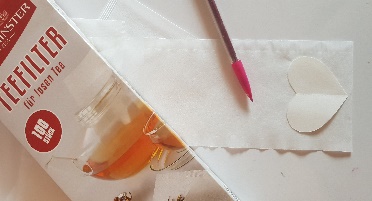 und übertragt sie anschließend auf den Teefilter. 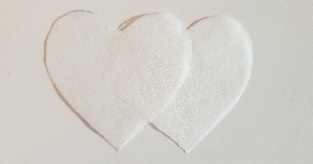  Schneidet nun die übertragende Herzform aus. So erhaltet ihr zwei         Herzen aus dem Teefilter.Näht die beiden Teefilterherzen nun mit einem einfachen Heftstich 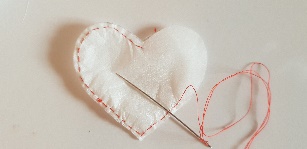 zusammen. Lasst dabei eine Öffnung, in die ihr den Lieblingstee einfüllen könnt. Näht anschließend das Herz komplett zusammen.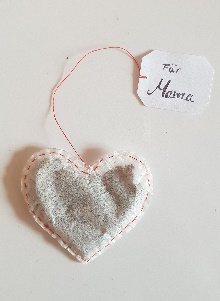 Lasst ca. 10cm des Fadens oben hängen und befestigt daran ein kleines Schildchen, wie bei normalen Teebeuteln auch. Auf diese Schildchen könnt ihr nun noch einen lieben Gruß schreiben. Fertig!                                                                                                                                                                                        Anleitung und Fotos: A. Michahelles